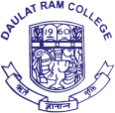 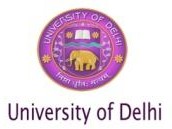 Faculty Detail Performa2017-22Personal DetailsEducational QualificationFull Time Research ExperienceFull time Teaching ExperienceAdministrative AssignmentsAreas of Interest:Subjects TaughtResearch Guidance Given:   NilDetails of refresher/orientation course/research methodology/workshop/syllabus up-gradation/ teaching –learning-evaluation/technology programmes/Faculty Development ProgrammeMOOCs completed with e-certification       NilContribution towards development of e-content/MOOCs in 4- quadrants   NilContribution towards conduct of MOOCs   NilOrganising seminars/ conferences/workshops, other college/university activities.Creation of ICT mediated Teaching Learning pedagogy and content and development of new and      innovative courses and curriculaDevelopment of Innovative Pedagogy e module – Have been member of committee for Course Revision constituted by the University from time to time.Research Projects ongoing 2017-21- NilResearch projects Completed - NilBooks published- NilBook Chapters/Articlespublished  -E- Modules Published- NilResearch Publications:Conference Proceedings publicationConference Attended and Paper presentationResource Person (Invited Lecture/Paper Presentation/ Chairing session/judging/ educational trips)Awards Won - NilExtension Activity( Community related program )- NilMembership of Professional Bodies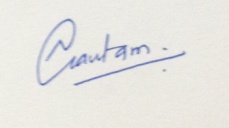 SignatureNameDR NIDHI GAUTAM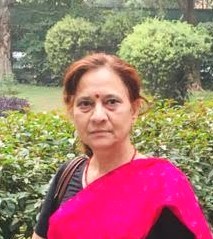 DesignationAssociate ProfessorDepartmentBotanyEmailnidhigautam2004@gmail.comDegreeInstitutionYearB.Sc.Jiwaji University, Gwalior1976  M.Sc.Jiwaji University, Gwalior1978  Ph.D.Jiwaji University, Gwalior1984CSIR-NETCSIR1995DesignationInstituteTime periodNature of AppointmentResearch AssociateUniversity of Delhi1986-90CSIRs.noDesignationInstitutionTime PeriodNature of Appointment1LecturerDaulat Ram College, Miranda House, Kalindi College1984-1996 Full Time Temporary /Adhoc2Reader/AssociateProfessorDaulat Ram College1996 to June 2018Permanent3Professor Daulat Ram CollegeJuly 2018 to till datePermanentTotal 32 yrName of InstituteDesignationStatusTime periodExperienceDaulat Ram CollegeTeacher in-charge   2016-2017One yearDaulat Ram CollegeTeacher in-charge   2019-2020One yearDaulat Ram CollegeTeacher in-charge   2020-2021One yearDaulat Ram CollegeConvener, Garden Committee  2021-2022One yearS.NoCourseSubject TaughtSemesterYear1B.Sc. HonsPlant Physiology,Repro. Biol. of AngiospermsVIII2B.Sc. HonsPlant Systematics,ArchegoniataeIV,IIII,IName of studentGend erDegree for which guidanceDate of RegistrationSuper visor/ Cosuperviso rUniversit yTitle of ThesisDate of submissi on of thesisDat e of Awa rd ofS.No.Details PlacePeriodPeriodYearSponsoring/Organising AgencyS.No.Details PlaceFromTo YearSponsoring/Organising Agency1Two day FDP on “Industrial and Environmental Microbiology”Department of Botany, Daulat Ram College, University of Delhi19thMarch20th March2018DBT, GOIDaulat Ram College2Two day FDP on “Agriculture, Health & Society”Hansraj College, University of Delhi15th March16th March2019Mahatma Hansraj Faculty Development Centre3Online Workshop on "Google Classroom : Teaching, Learning and Managing"Department of Computer Science,S. S. College, University of Delhi24th May24th May2020University of Delhi4Two- day National Workshopon “Medicinal Plants and Drug Discovery”Department of Botany, Ramjas College, University of Delhi30thJan31stJan2017University of Delhi5One day workshop on “Preservation & Conservation of Knowledge and Practices of North East for Sanitation, Cleanliness related Medical IssuesIndia Habitat Centre, Lodi Road, New Delhi27thFeb27th Feb2017TERI & Ministry of Development of North Eastern region6One day workshop on “Recent Trends in Plant Systematics and Future Prospects”Dyal Singh College, University of Delhi12th March12th March2019University of Delhi7Two- day Workshop on “DNA Bar-coding and Meta-genomics”Department of Botany, Kirori Mal College, University of Delhi19thSept20thSept2019University of Delhi8Two -day National Workshop on“Techniques in Plant Sciences”Departmentof Botany, SriVenkateswara College, University of Delhi4thDec5thDec2019University of Delhi9Two-day FDP 22 on” Fundamentals of Intellectual Property Rights( IPRs)”  Hans Raj College, University of Delhi24th  January 25th January2020MHRFDC, Hans Raj College, University of Delhi10Online Workshop on “Role of a Citizen in Biodiversity Conservation”  Zoom platform13th May13th May2020DeshBandhu College, DU11Two-day Faculty Development Programme on “Exploring New Frontiers of Learning”  Zoom platform1st July, 2nd July, 2020Shri Vishwakarma Skill University, Palwal, Haryana12Three-day FDP on "Empowering Teaching-Learning Process using Google Classrooms and other ICT Tools: A Comprehensive Practical Approach" Zoom platform21st  July23rd July2020Daulat Ram College13Two- day “National level E- workshop on Recent Trends in Plant Taxonomy” organized  Zoom platform25th Nov 26th Nov2020St. Ann’s College for Women in collaboration with BSI, DRC, Hyderabad14International virtual Conference on “Living with Ecological Prosperity: Economy, Environment and Sustainability”Online 10th July 11thJuly 2021PGDAV College University of Delhi in collaboration with Mohanlal Sukhadia University, Udaipur ( Raj ) and Young Social Scientist Association of India15Webinar on “Severe Acute Malnutrition”Online 12th Aug 2021ASSOCHAM, India16Webinar on Decoding NEP: Redifining goals and pedagogies of Today’s education for the World of Tomorrow”Online24th Aug 2021Department of Mathematics, Daulat Ram College, University of Delhi17Webinar on “Making a life verses Making a living”Online26th Aug 2021ASSOCHAM, India18National level webinar on “Art of Academic Writing: A systematic approach”Online 4th Sept 2021Shivaji College, University of DelhiS.No.Details of  MOOCSubjectCertification providing agencyDate of certificationLevel(UG/PG/Other)YearE-certification no.S.No.Details of E-contents/ MOOCs in 4-quadrantsQuadrants developedNo. of ModulesCourse Sponsoring agencyYearLevel(UG/PG/Other)S.No.Details of  MOOCSubjectSponsoring agencyLevel(UG/PG/Other)YearE-certification no.S.No.YearDetails PlacePeriodPeriodSponsoring/Organising AgencyS.No.YearDetails PlaceFromTo Sponsoring/Organising AgencySKILL DEVELOPMENT PROGRAMMES FOR STUDENTS12017Convener, Two-week In-house Skill Development Certificate Course on “Food Adulteration and Security”Daulat Ram College / Botany3rd July201714th July2017Self Financed22019Convener, One week Skill Development Certificate Course on “Basics of Bioinformatics: Theory and Practice”Daulat Ram College/ Botany11th  July 201916th July2019Self Financed32020Convener and Coordinator, Two day Skill Enhancement Programme on“Bioinformatics and Computational Tools in Botanical Sciences”Daulat Ram College/ Botany12th  Feb202013th Feb2020Wetland Championship & E-Cell, IIT,Bombay42018 Member Organizing Committee for DST INSPIRE Science Camp. Daulat Ram College / Botany17.12.1821.12.18 Department of Science and  Technology project52020Course coordinator and Resource Person for 4-day SDP 1 on “Basics of Online Class Tools”12th ,17th Aug 202019th Aug 2020Daulat Ram College62020Course coordinator and Resource Person for SDP2 on “Basics of Online Class Tools”17th   Dec 2020 19th  Dec 2020Daulat Ram CollegeORGANISATION OF SYMPOSIA72019Convener for National  Symposium on “Environment & Sustainable Development New Perspectives”.Daulat Ram College / Botany14.2.1914.2.19Department of Biotechnology82020Convener of National Webinar on “Biodiversity and Conservation”  Daulat Ram College8th June 2020.8th June 2020.Daulat Ram College92021Convener of webinar on “Future Prospects and career options in Data Science” on Daulat Ram College27th January, 202127th January, 2021Daulat Ram College102021Convener of International Conference on “Effective Strategies for Biodiversity Conservation”Daulat Ram College23rd March, 202124th March, 2021Daulat Ram College112021Member, Organizing Comm. Webinar on Pollinators, Pollinator dependent plants and Conservation valuesDaulat Ram College4th Aug 2021Daulat Ram College122021Member, Organizing Comm. Webinar on “Montreal Protocol and SDGs”Daulat Ram College16th Sept 2021Daulat Ram CollegeS.No.Name of the ModuleSubjectStreamOrganization for which it was developedYearLevel(UG/PG/Other)Weblink S.NoName of Research ProjectFunding AgencyNational/InternationalDurationAmount SanctionedAmount ReceivedS.NoName ofResearch ProjectFunding AgencyNational/InternationalDurationAmount SanctionedAmount ReceivedS.NoAuthors (year)Name of Book. Publisher, ISBN NoPublisherDate of publishingAuthored/EditedISBN NoS.NoAuthor(year) Title of Chapter/Article,in Edited Book: Title of book, Publisher, Vol, Page noDate of publishingAuthored/EditedISBN No1Sharma, M., Sehrawat, A. & Gautam, N. 2017“Role of microbes in pollution control and agriculture” in “Environmental concerns of 21st century: India and Global Context, under the theme: Environmental Biotechnology. Volume II. pp 9-16.   2017EditedISBN: 978-93-83281-65-7S.NoAuthor (year) Title, Module, Subject ,Organisation, WeblinkDate of publishingAuthored/E ditedLinkS.No Author/s(Year) Journal Name, Vol, series, pg no, ISSNDate of PublishingImpact FactorUGCCare List Journal Yes/NoScopus InexedJournal Yes/No1Gautam, V.K. and Gautam N. 2017Successful Hardening of Anther-derived Plants to field and Morphological Variations in Snapdragon.Research & Reviews in Biotechnology & Biosciences. 4(2): 73-77. (E ISSN : 2321-8681).20172Gautam, V.K. and Gautam N.2017. Differentiation of Multiple shoots and roots from anther derived callus masses in Antirrhinum majus L. Intl. J. Bioinformatics and Biological Sci. 5 (2): 139-142.(E-ISSN-2321-7111).20173Gautam,N and Gautam V.K. 2017. VasudhaivaKutumbakam: An Effective Way of Biodiversity Conservation.International Journal of Bioresource Science4(2): 135-138 (E- ISSN: 2454-9541).20174Gautam, N. and Gautam V.K. 2018. Microsporogenesis in Melilotus indicus (L.) All. Intl. J. Bioinformatics and Biological Sci.6 (1): 55-59(E-ISSN: 2321-7111).20185Gautam, V.K. and Gautam, N.2020. Micropropagation of Leucaena leucocephala from in vitro cultured shoot tip explants. Intl. J. Bioinformatics and Biological Sci. 11-14. (ISSN: 2319-5169).20206Gautam, N. and Gautam V.K. 2021.Wetlands-Kidneys of the earth: Importance and conservation.International J. Ecology & Environ. Sci. 3(2): 107-111. (E ISSN: 2664-7133, Print ISSN: 2664-7125).2021S.noTitle  of Paper (Year) Title of conference proceedings , Vol, series, Pg no  , ISBNDate of PublishingPeer Reviewed Yes/NoVenue of conference1“Air Pollution and Life in Delhi City” in Proceedings of the National Seminar on Water and Air Quality in Urban Ecosystem.pp: 50-53. (ISBN: 978-93-5267-493-0).2016YesShivaji College, University of Delhi.2“Hindon Once a Lifeline, now a Dead River: A Mini Review” in Proceedings of National Seminar on Innovations in science in Emerging Challenges in Health and Environment (NSHE). pp 47-51. (ISBN: 9788-1929-8124-6).2019YesShivaji College, University of Delhi.3“Impact of Microbial Diversity on Environmental Stability” in Proceedings of ICGC 2016, onGreen Chemistry in Environmental Sustainability and Chemical Education. Springer Singaporepp: 81-91. (ISBN: 978-981-108-3891).2019YesDaulat Ram College, University of Delhi4“Earth Bio-genome Project” in a book entitled Environment and Sustainable Development-New Perspectives published by Books and Books Unlimited, New Delhi. pp: 32-33. (ISBN: 978-81-937466-2-2).2019YesDaulat Ram College, University of Delhi5“Microbial Based Bio-Fuel” in a book entitled Environment and Sustainable Development-New Perspectives. pp: 42-44. (ISBN: 978-81-937466-2-2).2019YesDaulat Ram College, University of Delhi6“Botanical Gardens: Road leading to Conservation, Research and Public Awareness” in a book entitled Environment and Sustainable Development-New Perspectives. pp: 115-117. (ISBN: 978-81-937466-2-2).2019YesDaulat Ram College, University of Delhis.noType of EventName of EventVenue of conferenceDate of conferenceAttended  onlyYes/nopaper presen tedYes/NoTitle of Paper Presented1National Swarna Jayanti National ConferenceKurukshetra University,Kurukshetra17th& 18th Feb2017noyes“Phytoremediation of indoor air pollutants”2	NationalNational Seminar on Paryavaraniya Chintan: Bhartiya DrishtiDaulat Ram College, University of Delhi26th Sept  2019noyes“VasudaivaKutumbhkam”S.NoType of EventName of EventVenueDate of EventState your role: Convener/Memb er organizing committee/ Speaker/CoordinatorDuratio n of ActivityNo of participant in the programme1National 103rd Indian Science Congress Sec- New Biology Mysuru   Univ3rd -7th Jan2016Invited Lecture30 minutes 802National104th Indian Science CongressS.V.Univ,Tirupati3rd -7thJan2017Invited Speaker60 minutes1003NationalSDP for  students on “Food  Adulteration and Security”Daulat Ram College 3rd -14th July 2017Resourse Person5 sessions of 120 minutes254NationalDST Inspire Science Camp for School ChildrenDaulat Ram College17th -21st Dec2018Resourse Person3 sessions of 90 minutes each205National Webinar on “People, Pollution and Plants”P.S. Senior Secondary School, Chennai26th June 2020Resourse Person60 minutes506In- House SDP 1on“Basics of Online ClassTools”Daulat Ram College17th ,18th&19th Aug2020Resource Person60 minutes707In- HouseSDP 2 on“Basics of Online ClassTools”Daulat Ram College18th&19th Dec2020Resource Person60 minutes50S.NoName of AwardAwarding AgencyGovernment/ NGO/ International/PrivateRecognition areaDate of awardType of Honor receivedS.NoType of ActivityCentre and VenueTitle of EventRole in the eventDate/period of EventNo of members of the community/students/Faculty benefittedS.NoType of MembershipOrganisationYear of Membership1Life Member Indian Science Congress Association, Kolkata.19972	Life Member  Indian Botanical Society3Life MemberAssociation of Teachers of Biological Sciences, BARC, Mumbai  2012